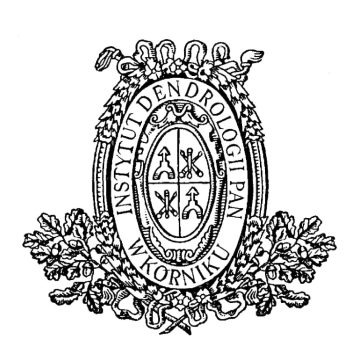 INSTYTUT DENDROLOGII      POLSKIEJ AKADEMII NAUK             62-035 KÓRNIK, ul. Parkowa 5,              tel. 61-8170-033;  fax. 61-8170-166;             www.idpan.poznan.pl      e-mail: idkornik@man.poznan.pl    OGŁOSZENIEO ZAMÓWIENIU  NA DOSTAWĘ TOWARU(zaproszenie do składania ofert)prowadzone zgodnie z regulaminem udzielania przez Instytut Dendrologii Polskiej Akademii Nauk zamówień wyłączonych ze stosowania przepisów ustawy Prawo zamówień publicznych z 11 września 2019 r. (Dz. U. z 2019 r. poz. 2019, z 2020 r. poz. 288, 875, 1492, 1517, 2275, 2320 z późn. zm.) o wartości nieprzekraczającej kwoty 130 000 zł netto. Przedmiotem postępowania jest dostawa komputerów wraz z urządzeniami peryferyjnymi dla Instytutu Dendrologii Polskiej Akademii Nauk w Kórniku.Opis przedmiotu zamówienia:Przedmiotem postępowania jest dostawa fabrycznie nowych komputerów 
z oprogramowaniem i urządzeniami peryferyjnymi dla Instytutu Dendrologii Polskiej Akademii Nauk. Podane parametry poszczególnych elementów są wymaganiami minimalnymi. Dopuszcza się możliwość zaproponowania równoważnych podzespołów.Zadanie nr 1:Komputer typu laptop, o minimalnych parametrach: 	 			          - 1 szt.Zadanie nr 2:Zadanie nr 3:Microsoft Office 2019, Professional MOLP EDU, licencja wieczysta,		- 2 szt.Zadanie nr 4:Corel DRAW Graphics Suite 2021 EDU, licencja wieczysta, 			- 1 szt. Zadanie nr 5:Prezi Edu Pro, licencja 3 letnia							- 1 szt.Zadanie nr 6:EndNote, licencja komercyjna, dla jednego użytkownika 				- 1 szt.EndNote Premium, licencja komercyjna, dla jednego użytkownika 		- 1 szt.Zadanie nr 7: Zasilacz UPS o minimalnych parametrach:						- 3 szt.Topologia: line-interactiveMoc wyjściowa pozorna 720 VAMoc wyjściowa czynna 430 WCzas podtrzymania przy obciążeniu 100%: ok 5 minCzas podtrzymania przy obciążeniu 50%: ok 15 minZasilanie: min. dwa gniazda desktopowe w standardzie polskimZadanie nr 8:Stacja dokująca (replikator portów) 							– 2 szt. Funkcja Power DeliveryZłącza:- USB 3.0 – min. 3 szt.- USB 3.0 Typ C – min. 1 szt.- USB Typu-C (z DisplayPort) – min. 1 szt.- HDMI – min. 1 szt.- RJ-45 (LAN) - 1 szt.Dodatkowe akcesoria: zasilacz sieciowy o minimalnej mocy 130WZadanie nr 9: Myszka 		Profil: klasyczny,									- 1 szt.Łączność: bezprzewodowa,Sensor: optyczny,Liczba przycisków: min. 6,Rozdzielczość: min 1000 DPI,Zadanie nr 10: Klawiatura										- 1 szt. Łączność: przewodowa,Układ: polski programisty, Wydzielona klawiatura numeryczna: tak,HUB USB: tak, minimum 1 szt.Długość przewodu: minimum 1,5mZadanie nr 11:Dysk zewnętrzny HDD 								- 1 szt. Pojemność: minimum: 5 TBZłącze: USB 3.2 Gen. 1Dodatkowe informacje: możliwość zabezpieczenia danych hasłem,Zadanie nr 12:Komputer typu laptop, o minimalnych parametrach:				- 1 szt.Zadanie nr 13:Peryferia komputeroweSłuchawki										- 1 szt.Typ: nauszne,Łączność: bezprzewodowa oraz przewodowa,Mikrofon: tak, odłączany,Czas pracy: min. 12h,Zasięg: min. 9m,Złącze: MiniJack 3.5 mm (combo),Długość przewodu: min. 1,5m,Torba na laptopa									- 2 szt.Kompatybilność: 15,6’’,Liczba komór: minimum 2, (laptop, akcesoria, dokumenty A4),Materiał: wzmocniony / usztywniony,Rodzaj zapięcia: zamek błyskawiczny,Dodatkowe informacje:- odpinany pasek na ramię,- wzmacniana rączka,- kolor czarny / szary,Gwarancja: dożywotnia,Kamera internetowa									- 2 szt.Łączność: USB 2.0,Rozdzielczość: 1920x1080,Dodatkowe informacje: uniwersalny klips,Słuchawki 										- 1 szt.Typ: nauszne,Łączność: przewodowa,Mikrofon: tak, Łączność: USB,Zadanie nr 14:Serwer plików										- 1 szt.Kieszeń na dyski: min. 2 szt.Dołączone dyski: tak, 2 x min. 1 TB,Pamięć RAM: min. 2 GB,Złącza:- RJ-45 10/100/1000 (LAN) - 1 szt.- RJ-45 2.5GbE (LAN) - 2 szt.- USB 3.1 - 3 szt.Funkcjonalności:- Obsługa trybu RAID 1,- Serwer FTP,- Obsługa przechowywania kopii zapasowych w chmurze,Zadanie nr 15:Dysk zewnętrzny HDD 								- 2 szt. Pojemność: minimum: 8 TBZłącze: USB 3.2 Gen. 1Dodatkowe informacje: możliwość zabezpieczenia danych hasłem,Wraz z oprogramowaniem automatycznego tworzenia kopii zapasowych,Zadanie nr 16:Dysk zewnętrzny HDD 								- 1 szt. Pojemność: minimum: 10 TBZłącze: USB - CWraz z oprogramowaniem automatycznego tworzenia kopii zapasowych,Dostawca dołączy do oferty specyfikację techniczną zaoferowanego asortymentu. Każde urządzenie na fakturze vat winno być wyszczególnione w osobnej pozycji. Dokumentem niezbędnym do wystawienia faktury vat jest protokół odbioru towaru.Termin realizacji zamówienia – do 14 dni po złożeniu zamówienia.Termin związania oferty – 14 dni.Zamawiający dopuszcza możliwość składania ofert częściowych na poszczególne zadania.Minimalny okres gwarancji na sprzęt komputerowy wynosi 24 miesiące. Oferty nie spełniające tego warunku, zostaną odrzucone.Oferty wg wzoru stanowiącego zał. nr 1 powinny zawierać proponowaną cenę 
na wszystkie elementy zamówienia ujęte w opisie.Przed podpisaniem umowy Wykonawca dostarczy oświadczenie (zgodnie ze wzorem załącznik nr 3), o spełnieniu warunków udziału w postępowaniu.Cenę za wykonanie zamówienia Dostawca określi w złotych z dokładnością do dwóch miejsc po przecinku na wszystkie elementy zamówienia. Zamawiający w celu ustalenia, czy oferta zawiera rażąco niską cenę w stosunku do przedmiotu zamówienia, może zwrócić się do Wykonawcy o udzielenie w określonym terminie wyjaśnień dotyczących elementów oferty mających wpływ na wysokość ceny. Zastosowanie przez wykonawcę stawki podatku VAT od towarów i usług niezgodnego z przepisami ustawy o podatku od towarów i usług oraz podatku akcyzowego z 11.03.2004 r. (Dz.U. 2004 Nr 54 poz. 535 z póź. zm.) spowoduje odrzucenie oferty. Cena powinna zawierać wszystkie koszty realizacji zamówienia w tym koszt dostawy do siedziby Zamawiającego. Jedynym kryterium wyboru oferty jest cena brutto. Za najkorzystniejszą ofertę uznana zostanie ważna oferta z najniższą ceną.Z wykonawcą, którego oferta zostanie uznana za najkorzystniejszą zostanie podpisana umowa wg wzoru załącznika nr 2 do ogłoszenia (dotyczy zamówienia na kwotę powyżej 15000,00 zł. netto) lub zostanie wysłane pisemne zamówienie na dostawę (kwota poniżej 15000,00 zł. netto). Zamawiający zastrzega sobie prawo unieważnienia postępowania bez podania przyczyny. Od tej decyzji nie przysługują środki odwoławcze.Miejsce oraz termin składania i otwarcia ofert: Oferty należy składać w zamkniętych kopertach z dopiskiem: „Oferta cenowa na dostawę komputerów z oprogramowaniem i urządzeniami peryferyjnymi 2021/130000/26” do 25.10.2021 roku w skrzynce podawczej Instytutu portiernia budynku A, do godz. 1400 lub przesłać pocztą elektroniczną na adres: idadmin@man.poznan.pl.Wynik postępowania zostanie ogłoszony na stronie internetowej Zamawiającego: www.idpan.poznan.pl/bip.Osobą do kontaktu w sprawie zamówienia pod względem formalno-proceduralnym  jest Damian Maciejewski tel. 796 360 310; e-mail: idadmin@man.poznan.pl 
w godzinach od 730 do 1530. W sprawach technicznych proszę się kontaktować z Grzegorzem Płócieniakiem tel. 796 360 310.Załączniki:Nr 1 wzór oferty,Nr 2 wzór umowy			       Nr 3 wzór oświadczeniaNr 4 klauzula RODO			Zastępca Dyrektora ds. naukowych                                                    Polskiej Akademii Nauk                                                       dr hab. Ewelina Ratajczak, prof. ID PANKórnik, 18.10.2021 r.Zał. nr 1do ogłoszenia o zamówienie z 18.10.2021 r.Formularz ofertyNazwa oferenta:Adres:E-mail:Telefon kontaktowy:Przedstawiam swoją ofertę dotyczącą ogłoszenia o zamówieniu na dostawę komputerów wraz z urządzeniami peryferyjnymi dla Instytutu Dendrologii Polskiej Akademii Nauk w Kórniku. Dla Zadania nr 1:Dostawa komputera typu laptop Przedstawiam swoją ofertę na dostawę laptopa dla Instytutu Dendrologii Polskiej Akademii Nauk za kwotę:………………………zł netto tj. ……………………………….…. zł. bruttoProponuję produkt równoważny*…………………………………………………….Gwarancja:  Dla Zadania nr 2:Dostawa monitora Przedstawiam swoją ofertę na dostawę monitora dla Instytutu Dendrologii Polskiej Akademii Nauk za kwotę:………………………zł netto tj. ……………………………….…. zł. bruttoProponuję produkt równoważny*…………………………………………………….Gwarancja:Dla Zadania nr 3:Dostawa oprogramowania Microsoft Office, Microsoft Office 2019 Professional MOLP EDU – 2 sztuki.Przedstawiam swoją ofertę na dostawę oprogramowania Microsoft Office 2019 Professional MOLP EDU – 1 sztuka, dla Instytutu Dendrologii Polskiej Akademii Nauk 
za łączną kwotę:………………………zł netto tj. ……………………………….…. zł. bruttoGwarancja: Dla Zadania nr 4: Dostawa oprogramowania Corel DRAW Graphics Suite 2021 EDU, licencja wieczysta – 1 sztuka.Przedstawiam swoją ofertę na dostawę oprogramowania Corel DRAW Graphics Suite 2021 EDU dla Instytutu Dendrologii Polskiej Akademii Nauk za kwotę:………………………zł netto tj. ……………………………….…. zł. bruttoDla Zadania nr 5: Dostawa oprogramowania Prezi Edu Pro, licencja 3 letnia – 1 sztuka.Przedstawiam swoją ofertę na dostawę oprogramowania Prezi Edu Pro dla Instytutu Dendrologii Polskiej Akademii Nauk za kwotę:………………………zł netto tj. ……………………………….…. zł. bruttoDla Zadania nr 6: Dostawa oprogramowania EndNote i EndNote Premium, licencja dla jednego użytkownika– 2 sztuki.Przedstawiam swoją ofertę na dostawę oprogramowania EndNote dla Instytutu Dendrologii Polskiej Akademii Nauk za kwotę:………………………zł netto tj. ……………………………….…. zł. brutto dla pozycji 1………………………zł netto tj. ……………………………….…. zł. brutto dla pozycji 2Dla Zadania nr 7: Dostawa Zasilacza UPS – 3 sztuka.Przedstawiam swoją ofertę na dostawę zasilacza UPS dla Instytutu Dendrologii Polskiej Akademii Nauk za kwotę:………………………zł netto tj. ……………………………….…. zł. bruttoProponuję produkt równoważny*…………………………………………………….Gwarancja: Dla Zadania nr 8: Dostawa stacji dokującej –2 sztuk.Przedstawiam swoją ofertę na dostawę stacji dokującejących dla Instytutu Dendrologii Polskiej Akademii Nauk za kwotę:………………………zł netto tj. ……………………………….…. zł. bruttoProponuję produkt równoważny*…………………………………………………….Gwarancja: Dla Zadania nr 9: Dostawa myszki – 1 sztuka.Przedstawiam swoją ofertę na dostawę myszki komputerowej dla Instytutu Dendrologii Polskiej Akademii Nauk za kwotę:………………………zł netto tj. ……………………………….…. zł. bruttoProponuję produkt równoważny*…………………………………………………….Gwarancja: 
Dla Zadania nr 10: Dostawa klawiatury – 1 sztuka.Przedstawiam swoją ofertę na dostawę klawiatury dla Instytutu Dendrologii Polskiej Akademii Nauk za kwotę:………………………zł netto tj. ……………………………….…. zł. bruttoProponuję produkt równoważny*…………………………………………………….Gwarancja: Dla Zadania nr 11: Dostawa dysku zewnętrznego – 1 sztuka.Przedstawiam swoją ofertę na dostawę dysku zewnętrznego dla Instytutu Dendrologii Polskiej Akademii Nauk za kwotę:………………………zł netto tj. ……………………………….…. zł. bruttoProponuję produkt równoważny*…………………………………………………….Gwarancja: Dla Zadania nr 12:Dostawa komputera typu laptop Przedstawiam swoją ofertę na dostawę laptopa dla Instytutu Dendrologii Polskiej Akademii Nauk za kwotę:………………………zł netto tj. ……………………………….…. zł. bruttoProponuję produkt równoważny*…………………………………………………….Gwarancja:  Dla Zadania nr 13: Dostawa urządzeń peryferyjnych.Przedstawiam swoją ofertę na dostawę urządzeń peryferyjnych dla Instytutu Dendrologii Polskiej Akademii Nauk za kwotę:………………………zł netto tj. ……………………………… zł. brutto – słuchawki 1 szt.………………………zł netto tj. ……………………………… zł. brutto – torba 2 szt.………………………zł netto tj. ……………………………… zł. brutto – kamera 2 szt.………………………zł netto tj. ……………………………… zł. brutto – słuchawki 1 szt.Proponuję produkt równoważny*…………………………………………………….Gwarancja: Dla Zadania nr 14:Dostawa serwera plików.Przedstawiam swoją ofertę na dostawę serwera plików dla Instytutu Dendrologii Polskiej Akademii Nauk za kwotę:………………………zł netto tj. ……………………………….…. zł. bruttoProponuję produkt równoważny*…………………………………………………….Gwarancja:  Dla Zadania nr 15:
Dostawa dysków zewnętrznych – 2 sztuki.Przedstawiam swoją ofertę na dostawę dwóch dysków (minimum 8TB) zewnętrznych dla Instytutu Dnotrologii Polskiej Akademii Nauk za kwotę:………………………zł netto tj. ……………………………….…. zł. bruttoGwarancja: Dla Zadania nr 16:
Dostawa dysku zewnętrznego – 1 sztuka min. 10 TB.Przedstawiam swoją ofertę na dostawę dysku (minimum 10TB) zewnętrznego dla Instytutu Dendrologii Polskiej Akademii Nauk za kwotę:………………………zł netto tj. ……………………………….…. zł. bruttoGwarancja: Data:.………………………….podpis i pieczęć oferentaZał. nr 2do ogłoszenia o zamówienie z 18.10.2021 r.WzórUmowa dostawy nr …../2021zawarta w Kórniku dnia ………….2021 roku pomiędzy: Instytutem Dendrologii Polskiej Akademii Nauk mającym siedzibę przy ulicy Parkowej 5, 62-035 Kórnik, reprezentowanym przez: …………………………………………. zwanym w dalszej treści umowy ZAMAWIAJĄCYMa…………………………………………………..zwanym dalej w tekście DOSTAWCĄ reprezentowanym przez …………………………………………………. o następującej treści:Wobec wyboru DOSTAWCY przez ZAMAWIAJĄCEGO po przeprowadzeniu postępowania w trybie zapytania ofertowego, strony zawierają umowę o następującej treści:§ 1. Przedmiot umowyZAMAWIAJĄCY zleca, a DOSTAWCA podejmuje dostarczyć …………………………………………………………………………………………………....dla Instytutu Dendrologii Polskiej Akademii Nauk zgodnie z przedstawioną ofertą z dnia ………..2021 r. (zał. nr 1).§ 2. Warunki i termin dostawyDostawa na koszt DOSTAWCY do siedziby ZAMAWIAJĄCEGO przy ulicy Parkowej 5, 62-035 Kórnik. Termin dostawy nie dłuższy niż zadeklarowany w ofercie (zał. nr 1).Stosownie do postanowienia art. 431 ustawy z dnia 11 września 2019 roku Prawo zamówień publicznych (Dz. U. z 2019 roku poz. 2019 z późn. zm.) ZAMAWIAJĄCY i DOSTAWCY są obowiązani współdziałać przy wykonywaniu niniejszej umowy.Zamawiający ma prawo do złożenia reklamacji w przypadku ujawnienia wad ukrytych przedmiotu umowy. Reklamacja będzie składana mailowo przez osobę upoważnioną przez Kierownika Zamawiającego w ciągu maksymalnie 7 dni od tankowania lub niezwłocznie 
w przypadku ujawnienia wad ukrytych.DOSTAWCA zobowiązuje się do wymiany towaru wadliwego na towar bez wad w ciągu 
14 dni od otrzymania informacji o uzasadnionej reklamacji Zamawiającego.§ 3. Całkowita wartość umowyZa wykonanie wszystkich czynności opisanych w § 1 DOSTAWCY przysługiwać będzie wynagrodzenie w łącznej wysokości ……… zł netto, słownie: ………………………………………………….. netto tj. …………… zł brutto, słownie: …………………………………………….. brutto.§ 4. Upoważnieni przedstawicieleStrony wyznaczają niniejszym swoich przedstawicieli uprawnionych do podejmowania decyzji w zakresie wyznaczonym przez § 1 tej umowy.Przedstawicielem ZAMAWIAJĄCEGO będzie ……………….Przedstawicielem DOSTAWCY będzie ………………………..§ 5. Warunki płatnościZapłata nastąpi w terminie 21 dni od dnia dostarczenia faktury VAT, przelewem na rachunek bankowy DOSTAWCY wskazany w wystawionej fakturze. Warunkiem zapłaty 
jest sporządzenie przez strony tej umowy protokołu odbioru przedmiotu dostawy§ 6. Gwarancja, rękojmia i serwisDo przedmiotu zamówienia dostawca dołączy pisemną gwarancję określającą okres gwarancji na … miesiące od daty oddania przedmiotu umowy do użytkowania.§ 7. Kary umowne1. Strony postanawiają, że obowiązującą formą odszkodowania będą kary umowne.2. Kary te będą naliczane w następujących przypadkach i wysokościach:2.1. WYKONAWCA zapłaci ZAMAWIAJĄCEMU kary umowne:a) w przypadku nieterminowego wykonania usługi bądź odmowy wykonania zleconych usług w wysokości 0,5% wartości zamówienia netto za każdy dzień opóźnienia ponad termin określony w § 2 ust. 1 umowy. Kary umowne nie będą naliczane, gdy przyczyną nieterminowego wykonania umówionej usługi bądź odmowy wykonania usługi będzie zmiana technologii wykonania zleconych usług, na żądanie ZAMAWIAJĄCEGO, nie akceptowane przez WYKONAWCĘ, a ZAMAWIAJĄCY zostanie uprzedzony o takim fakcie przez WYKONAWCĘ,b) za zwłokę w usuwaniu wad stwierdzonych przy odbiorze lub w okresie gwarancjiw wysokości 0,5% całkowitej wartości umowy, za każdy dzień zwłoki, licząc od dnia wyznaczonego lub umówionego na usunięcie tych wad.2.2. Łączna wysokość kar umownych nie może przekroczyć 10% wynagrodzenia umownego.2.3. Zamawiający zapłaci WYKONAWCY kary umowne za zwłokę w dokonaniu odbioru w wysokości 0,5% za każdy dzień zwłoki, licząc od dnia następnego po dniu, w którym odbiór miał zostać zakończony.3. Strony zastrzegają sobie prawo dochodzenia odszkodowania uzupełniającego,przekraczającego wysokość naliczonych kar umownych do wysokości rzeczywiścieponiesionej szkody.4. WYKONAWCA nie może przenosić na rzecz osób trzecich jakichkolwiek wierzytelnościwynikających lub związanych z tą umową bez pisemnej zgody ZAMAWIAJĄCEGO.§ 8. Postanowienia końcoweSprawy nieuregulowane niniejszą umową będą rozpatrywane z odpowiednim zastosowaniem postanowień Kodeksu cywilnego i ustawy Prawo zamówień publicznych.Zmiany opisane powyżej bądź uzupełnienia niniejszej umowy wymagają dla swej ważności zachowania formy pisemnej i podpisów obu stron oraz nie mogą być sprzeczne w treści złożonej oferty przez DOSTAWCĘ.§ 9. Załączniki do umowyOferta DOSTAWCY z dnia …………………r. określająca przedmiot i wartość dostawy.Wszelkie powołane w umowie załączniki, wymienione w tym paragrafie, stanowią jej integralną część.§ 10. Klauzula RODOZgodnie z art. 13 ust. 1 i 2 rozporządzenia Parlamentu Europejskiego i Rady (2016/679 z dnia 27 kwietnia 2016 r. w sprawie ochrony osób fizycznych w związku z przetwarzaniem danych osobowych i w sprawie swobodnego przepływu takich danych oraz uchylenia dyrektywy 95/46/WE), dalej RODO informuję że:Administratorem Pani/Pana danych osobowych jest Instytut Dendrologii Polskiej Akademii Nauk z siedzibą w Kórniku przy ulicy Parkowej nr 5.W sprawach związanych z Pani/Pana danymi proszę kontaktować się z Inspektorem Ochrony Danych, kontakt pisemny za pomocą poczty tradycyjnej na adres Instytut Dendrologii PAN ul. Parkowa 5, 62-035 Kórnik lub pocztą elektroniczną na adres email: iod.idpan@man.poznan.pl.Pani/Pana dane osobowe przetwarzane będą na podstawie art. 6 ust. 1 lit. c RODO w celu prowadzenia przedmiotowego postępowania o udzielenie zamówienia publicznego oraz zawarcia umowy, a podstawą prawną ich przetwarzania jest obowiązek prawny stosowania sformalizowanych procedur udzielania zamówień publicznych spoczywający 
na Zamawiającym.Obiorcami Pani/Pana danych osobowych będą osoby lub podmioty, którym udostępniona zostanie dokumentacja postępowania w oparciu o art. 18 oraz art. 74 ustawy Pzp.Pani/Pana dane osobowe będą przechowywane, zgodnie z art. 78 ust. 1 ustawy Pzp, przez okres 4 lat od dnia zakończenia postępowania o udzielenie zamówienia, a jeżeli czas trwania umowy przekracza 4 lata, okres przechowywania obejmuje cały czas trwania umowy.Obowiązek podania przez Panią/Pana danych osobowych bezpośrednio Pani/Pana dotyczących jest wymogiem ustawowym określonym w przepisach ustawy Pzp, związanym z udziałem w postępowaniu o udzielenie zamówienia publicznego, konsekwencje niepodania określonych danych wynikają z ustawy Pzp.W odniesieniu do Pani/Pana danych osobowych decyzje nie będą podejmowane w sposób zautomatyzowany, stosowanie do art. 22 RODO;Posiada Pan/Pani:− na podstawie art. 15 RODO prawo dostępu do danych osobowych Pani/Pana dotyczących;− na podstawie art. 16 RODO prawo do sprostowania lub uzupełnienia Pani/Pana danych osobowych, przy czym skorzystanie z prawa do sprostowania lub uzupełnienia nie może skutkować zmianą wyniku postępowania o udzielenie zamówienia publicznego ani zmianą postanowień umowy w zakresie niezgodnym z ustawą Pzp oraz nie może naruszać integralności protokołu oraz jego załączników;− na podstawie art. 18 RODO prawo żądania od administratora ograniczenia przetwarzania danych osobowych z zastrzeżeniem przypadków, o których mowa w art. 18 ust. 2 RODO, przy czym prawo do ograniczenia przetwarzania nie ma zastosowania w odniesieniu 
do przechowywania, w celu zapewnienia korzystania ze środków ochrony prawnej lub w celu ochrony praw innej osoby fizycznej lub prawnej, lub z uwagi na ważne względy interesu publicznego Unii Europejskiej lub państwa członkowskiego, a także nie ogranicza przetwarzania danych osobowych do czasu zakończenia postępowania o udzielenie zamówienia;− prawo do wniesienia skargi do Prezesa Urzędu Ochrony Danych Osobowych, gdy uzna Pani/Pan, że przetwarzanie danych osobowych Pani/Pana dotyczących narusza przepisy RODO.nie przysługuje Pani/Panu:− w związku z art. 17 ust. 3 lit. b, d lub e RODO prawo do usunięcia danych osobowych;− prawo do przenoszenia danych osobowych, o którym mowa w art. 20 RODO;− na podstawie art. 21 RODO prawo sprzeciwu, wobec przetwarzania danych osobowych, gdyż podstawą prawną przetwarzania Pani/Pana danych osobowych jest art. 6 ust. 1 lit. c RODO.Jednocześnie Zamawiający przypomina o ciążącym na Pani/Panu obowiązku informacyjnym wynikającym z art. 14 ROD O względem osób fizycznych, których dane przekazane zostaną Zamawiającemu w związku z prowadzonym postępowaniem i które Zamawiający pośrednio pozyska od Wykonawcy biorącego udział w postępowaniu, chyba że ma zastosowanie 
co najmniej jedno z włączeń, o których mowa w art. 14 ust. 5 RODO.§ 11. Egzemplarze umowyUmowa niniejsza została sporządzona w dwóch jednobrzmiących egzemplarzach, po jednym dla każdej ze stron.ZAMAWIAJĄCY                                      	     DOSTAWCAZał. nr 3	do ogłoszenia o zamówienie z 18.10.2021 r.……………………………………………………………………..Pieczęć adresowa firmy WykonawcyOświadczenieo spełnieniu warunków udziału w postępowaniu Składając ofertę w postępowaniu o udzielenie zamówienia publicznego oświadczam, jako upoważniony reprezentant Wykonawcy, że /spełniamy – nie spełniamy/* warunki udziału w postępowaniu w ten sposób, że: /Posiadamy – nie posiadamy/* uprawnienia do wykonywania określonej działalności lub czynności;/Posiadamy – nie posiadamy/* niezbędną wiedzę i doświadczenie /Dysponujemy – nie dysponujemy/* potencjałem technicznym i osobami zdolnymi do wykonania zamówienia;Znajdujemy się w sytuacji ekonomicznej i finansowej /zapewniającej – nie zapewniającej/* wykonanie zamówienia,………………………………………………………       (Miejsce i data)....................................................................................Podpisy i pieczęć osób (osoby) uprawnionych (uprawnionej) do występowania w obrocie prawnym, reprezentowania Wykonawcy, składania oświadczeń w jego imieniu* - niepotrzebne skreślićZał. nr 4	do ogłoszenia o zamówienie z 18.10.2021 r.Klauzula informacyjna z art. 13 RODO do zastosowania przez Zamawiających w celu związanym z postępowaniem o udzielenie zamówienia publicznegoZgodnie z art. 13 ust. 1 i 2 rozporządzenia Parlamentu Europejskiego i Rady (2016/679 z dnia 27 kwietnia 2016 r. w sprawie ochrony osób fizycznych w związku z przetwarzaniem danych osobowych i w sprawie swobodnego przepływu takich danych oraz uchylenia dyrektywy 95/46/WE), dalej RODO informuję że:1. Administratorem Pani/Pana danych osobowych jest Instytut Dendrologii Polskiej Akademii Nauk z siedzibą w Kórniku przy ulicy Parkowej nr 5.2. W sprawach związanych z Pani/Pana danymi proszę kontaktować się z Inspektorem Ochrony Danych, kontakt pisemny za pomocą poczty tradycyjnej na adres Instytut Dendrologii PAN ul. Parkowa 5, 62-035 Kórnik lub pocztą elektroniczną na adres email: iod.idpan@man.poznan.pl.3. Pani/Pana dane osobowe przetwarzane będą na podstawie art. 6 ust. 1 lit. c RODO w celu prowadzenia przedmiotowego postępowania o udzielenie zamówienia publicznego oraz zawarcia umowy, a podstawą prawną ich przetwarzania jest obowiązek prawny stosowania sformalizowanych procedur udzielania zamówień publicznych spoczywający na Zamawiającym.4. Obiorcami Pani/Pana danych osobowych będą osoby lub podmioty, którym udostępniona zostanie dokumentacja postępowania w oparciu o art. 18 oraz art. 74 ustawy Pzp.5. Pani/Pana dane osobowe będą przechowywane, zgodnie z art. 78 ust. 1 ustawy Pzp, przez okres 4 lat od dnia zakończenia postępowania o udzielenie zamówienia, a jeżeli czas trwania umowy przekracza 4 lata, okres przechowywania obejmuje cały czas trwania umowy.6. Obowiązek podania przez Panią/Pana danych osobowych bezpośrednio Pani/Pana dotyczących jest wymogiem ustawowym określonym w przepisach ustawy Pzp, związanym z udziałem w postępowaniu o udzielenie zamówienia publicznego, konsekwencje niepodania określonych danych wynikają z ustawy Pzp.7. W odniesieniu do Pani/Pana danych osobowych decyzje nie będą podejmowane w sposób zautomatyzowany, stosowanie do art. 22 RODO;8. Posiada Pan/Pani:− na podstawie art. 15 RODO prawo dostępu do danych osobowych Pani/Pana dotyczących;− na podstawie art. 16 RODO prawo do sprostowania lub uzupełnienia Pani/Pana danych osobowych, przy czym skorzystanie z prawa do sprostowania lub uzupełnienia nie może skutkować zmianą wyniku postępowania o udzielenie zamówienia publicznego ani zmianą postanowień umowy w zakresie niezgodnym z ustawą Pzp oraz nie może naruszać integralności protokołu oraz jego załączników;− na podstawie art. 18 RODO prawo żądania od administratora ograniczenia przetwarzania danych osobowych z zastrzeżeniem przypadków, o których mowa w art. 18 ust. 2 RODO, przy czym prawo do ograniczenia przetwarzania nie ma zastosowania w odniesieniu do przechowywania, w celu zapewnienia korzystania ze środków ochrony prawnej lub w celu ochrony praw innej osoby fizycznej lub prawnej, lub z uwagi na ważne względy interesu publicznego Unii Europejskiej lub państwa członkowskiego, a także nie ogranicza przetwarzania danych osobowych do czasu zakończenia postępowania o udzielenie zamówienia;− prawo do wniesienia skargi do Prezesa Urzędu Ochrony Danych Osobowych, gdy uzna Pani/Pan, że przetwarzanie danych osobowych Pani/Pana dotyczących narusza przepisy RODO.9. Nie przysługuje Pani/Panu:− w związku z art. 17 ust. 3 lit. b, d lub e RODO prawo do usunięcia danych osobowych;− prawo do przenoszenia danych osobowych, o którym mowa w art. 20 RODO;− na podstawie art. 21 RODO prawo sprzeciwu, wobec przetwarzania danych osobowych, gdyż podstawą prawną przetwarzania Pani/Pana danych osobowych jest art. 6 ust. 1 lit. c RODO.Jednocześnie Zamawiający przypomina o ciążącym na Pani/Panu obowiązku informacyjnym wynikającym z art. 14 ROD O względem osób fizycznych, których dane przekazane zostaną Zamawiającemu w związku z prowadzonym postępowaniem i które Zamawiający pośrednio pozyska od Wykonawcy biorącego udział w postępowaniu, chyba że ma zastosowanie co najmniej jedno z włączeń, o których mowa w art. 14 ust. 5 RODO.Komputer przenośnyZastosowanieKomputer o zwiększonej mocy obliczeniowej, niezbędny do analiz proteomicznych i metabolicznych.Przekątna ekranu15.6’’EkranPowłoka matrycy: matowa lub/i z powłokąantyrefleksyjną,rozdzielczość min: 3840 x 2400. Minimum 400nits. Odwzorowanie przestrzeni barw: 100% sRGB lub równoważne.Klawiatura Podświetlana (białe, ‘biurowe’ podświetlenie - opcjonalnie), wydzielona klawiatura numeryczna.Wielodotykowy touchpad.Wydajność obliczeniowazaoferowany procesor musi uzyskiwać wynik teście SYSmark 25 Notebook CPU Charts: Overall: nie mniejszy niż 1406Productivity: nie mniejszy niż 1373Creativity: nie mniejszy niż 1481Responsiveness: nie mniejszy niż 1296Wyposażenie multimedialneWbudowana kamera internetowa (min. 1.0 Mpix), wbudowane głośniki i mikrofony.Pamięć operacyjnaPojemność min. 64 GB RAM Karta graficznaDedykowana karta graficzna z min. 4GB pamięci własnejParametry pamięci masowejDysk półprzewodnikowy (SSD) o pojemności min. 2TB NVMeŁącznośćModuł bluetoothWi-Fi 6ZłączaUSB-C z DisplayPort i Power Delivery minimum x1USB-C x2Wbudowany czytnik kart SD lub zewnętrzny (USB)Wyjście słuchawkowe/wejście mikrofonowe x 1 szt.Wymagania dotyczące baterii/ zasilaniaPojemność baterii: min. 3500 mAh Waga Max 2 kg z bateriąNiezawodność/ jakość wytwarzaniaPotwierdzona certyfikatami CEWarunki gwarancjiMin. 2 lata System operacyjnyWindows 10 Pro x64 PL, możliwość bezpłatnej aktualizacji do Win 11 Wymagania dodatkoweKolor laptopa: np.: czarny / szary (biznesowy),Monitor zewnętrzny1 sztukaMonitor - zastosowaniePraca na wielu programach OMIC/mikroskopowych jednocześnie,Monitor – typ wyświetlaczaIPS, LEDPowłoka: matowa, antyrefleksyjnaOdwzorowanie przestrzeni barw: 100% sRGB lub równoważne.Obszar aktywnyPrzynajmniej 34 ‘’ Kontrast typowyPrzynajmniej 1000:1JasnośćPrzynajmniej 400Czas reakcjiMax 5 msRozdzielczość natywnaMin 3440 x 1440Certyfikaty i standardyCertyfikat CE ISO 14001 ISO 9001 InneRedukcja migotania.Filtr światła niebieskiego.HDMI, minimum 1 szt.USB 3.2 Gen. 1, minimum 1 szt.Komputer przenośnyTypKomputer przenośny ZastosowanieKomputer przenośny do pracy biurowejWydajność obliczeniowaZaoferowany procesor musi uzyskiwać wynik teście SYSmark 25 Notebook CPU Charts:Overall performance: co najmniej: 1124 punktów,Productivity: co najmniej: 1195 punktów,Creativity: co najmniej: 1036 punktów,Responsiveness: co najmniej: 894 punktów,Pamięć operacyjnaPojemność min. 16 GB RAM,Karta graficznaZintegrowana z procesorem z dynamicznie przydzielają pamięcią współdzielonąWyświetlaczPrzekątna: min. 15,6’’,Powłoka matrycy: matowa,Rozdzielczość natywna: min. 1920 x 1080, Typ matrycy: LED,Parametry pamięci masowejDysk SSD M.2 o pojemności min. 512 GB,Wyposażenie multimedialneWbudowana kamera internetowa (min. 1.0 Mpix), Wbudowane głośniki stereo,Wbudowany mikrofon,Wymagania dotyczące baterii/ zasilaniaPojemność baterii: min. 3378 mAh,MobileMark 2018 Battery Life Rating na poziomie min.: 811  dla wyniku 1229 Performance QualificationsWaga Max. 2 kg z baterią,Warunki gwarancjiMin. 2 lata,Klawiatura Wydzielona klawiatura numeryczna,Wielodotykowy, intuicyjny touchpad,Klawiatura odporna na zachlapanie,ŁącznośćLAN, Wi-Fi, Moduł Bluetooth,ZłączaUSB 3.2 Gen. 1 - 2 szt.USB Typu-C (z DisplayPort i Power Delivery) - 1 szt.HDMI 1.4 - 1 szt.Czytnik kart pamięci microSD - 1 szt.RJ-45 (LAN) - 1 szt.Wyjście słuchawkowe/wejście mikrofonowe - 1 szt.DC-in (wejście zasilania) - 1 szt.Niezawodność/ jakość wytwarzaniaPotwierdzona certyfikatami:Certyfikat CEISO 14001ISO 9001Wymagania dodatkoweKolor laptopa: czarny / szary (biznesowy),Możliwość zabezpieczenia linką,Szyfrowanie TPM,Kamera z wbudowaną zaślepką,Partycja recovery (opcja przywrócenia systemu z dysku),System operacyjnyMicrosoft Windows 10 Pro PL (wersja 64-bitowa),Możliwość aktualizacji do Windows 11,